                                              Flori Roberts Facebook Marketing Images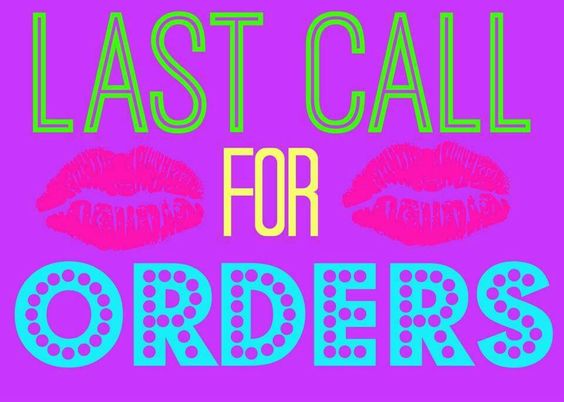 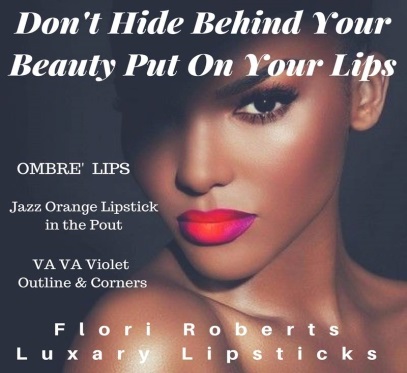 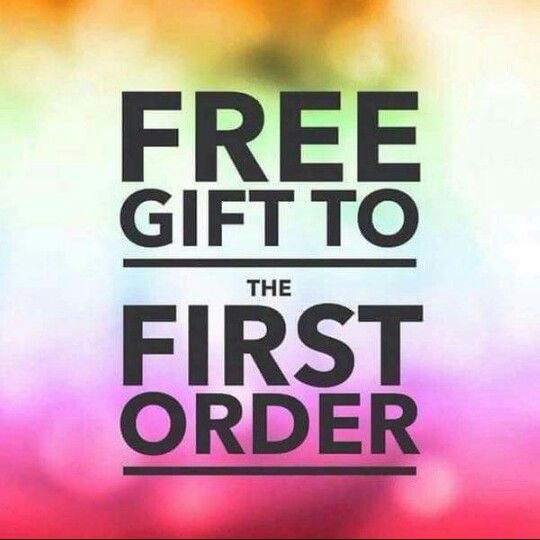 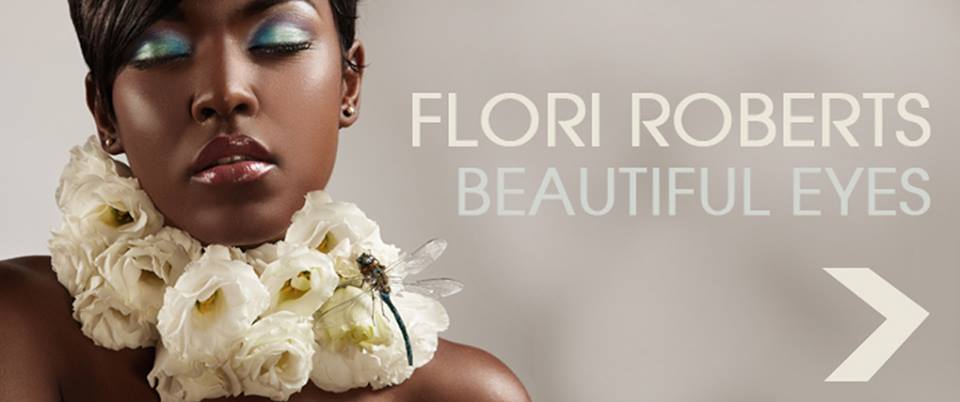 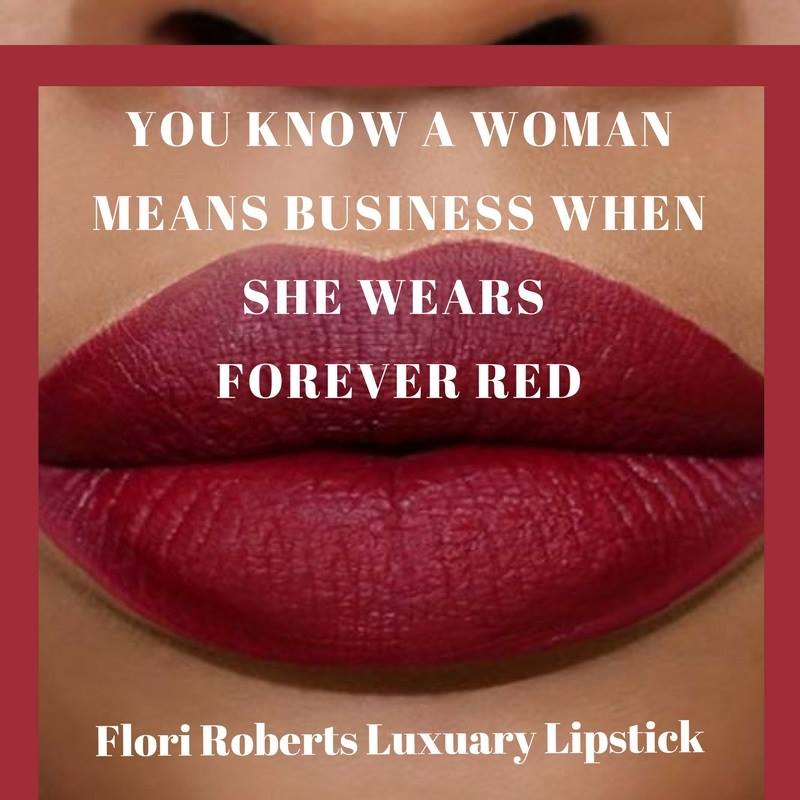 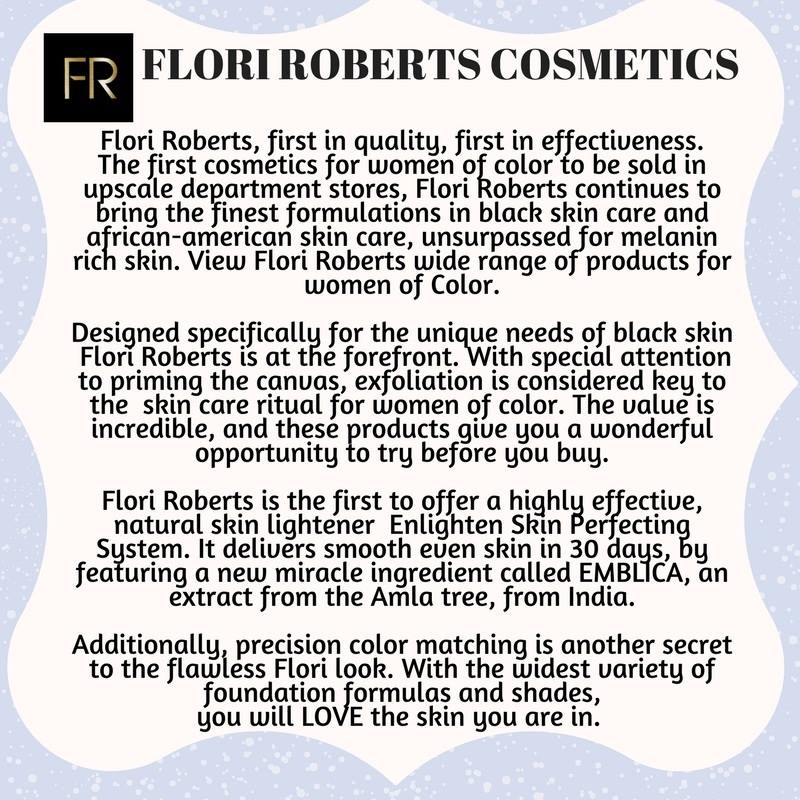 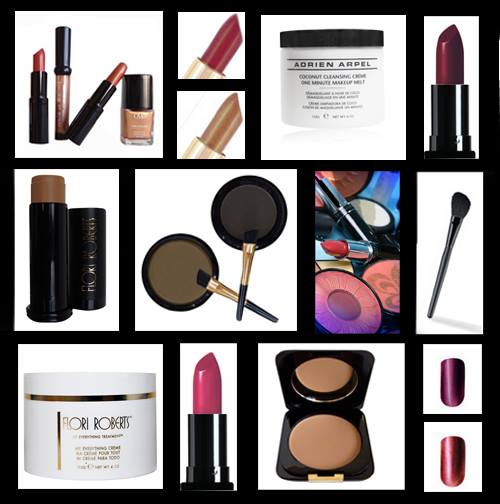 \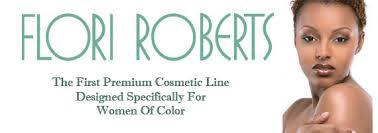 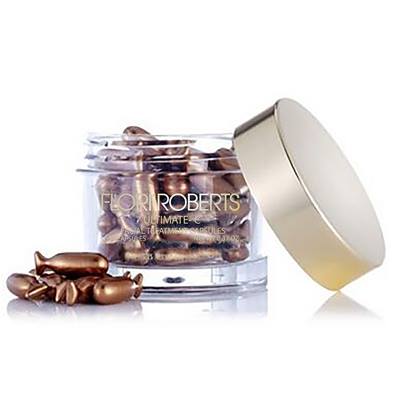 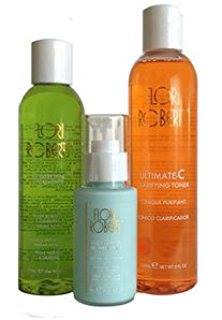 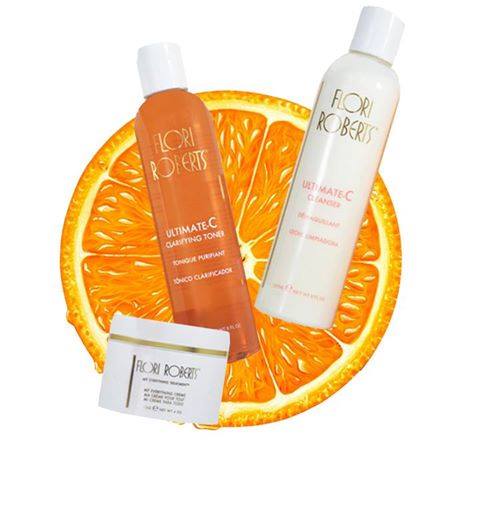 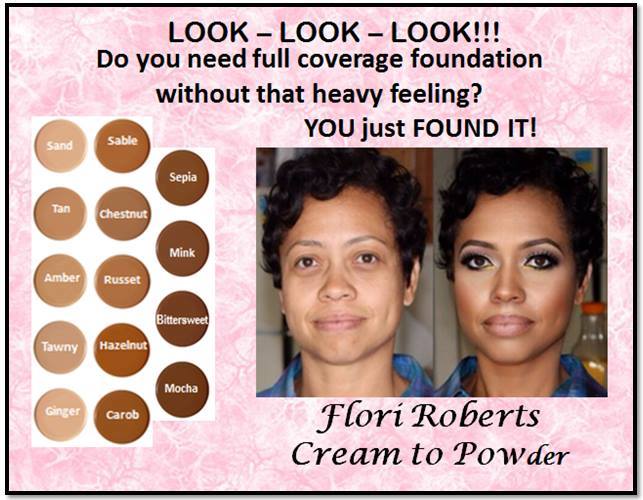 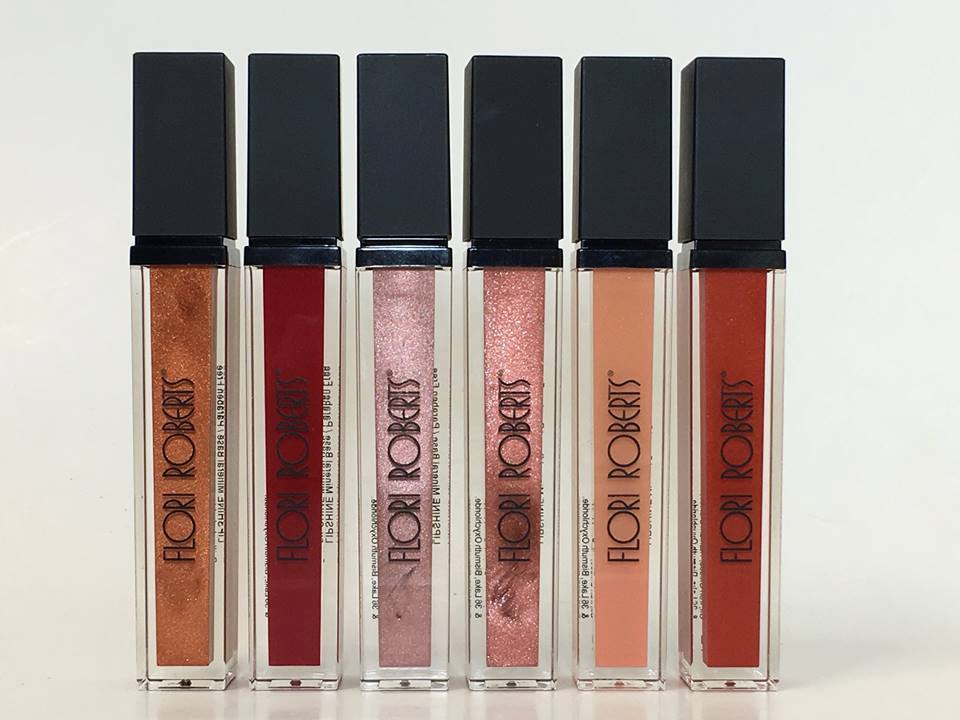 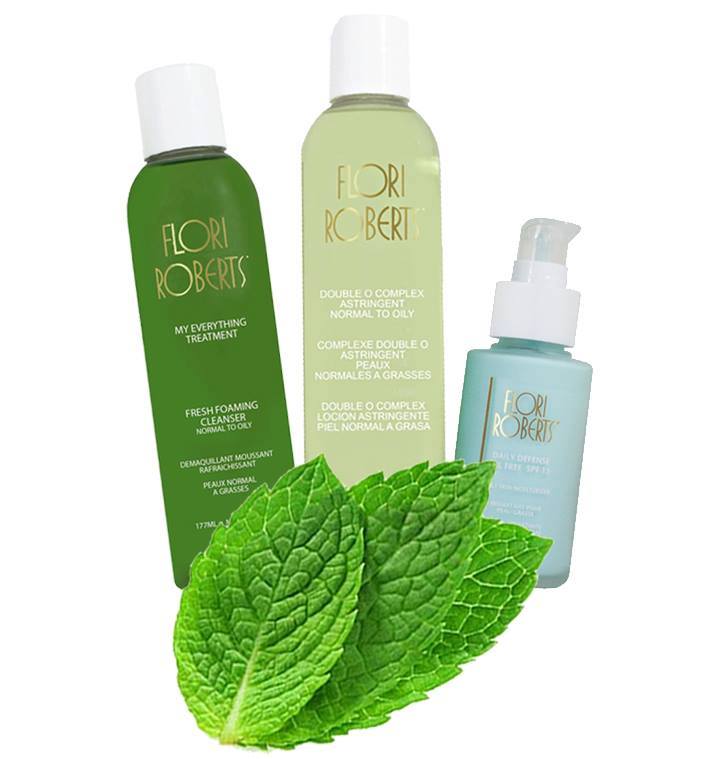 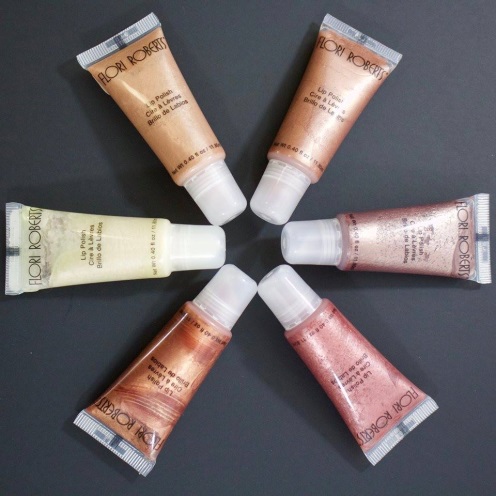 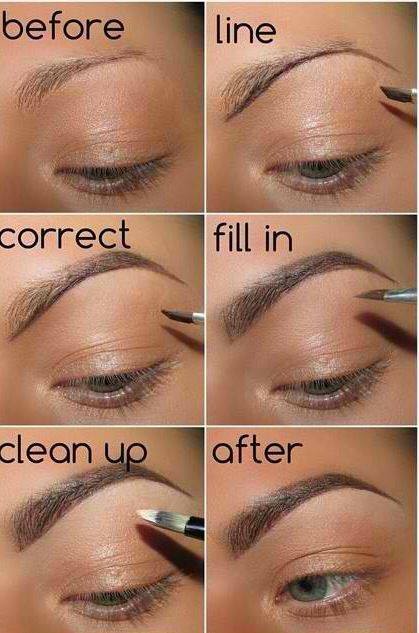 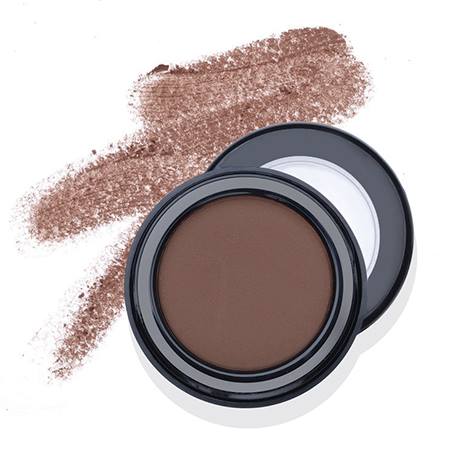 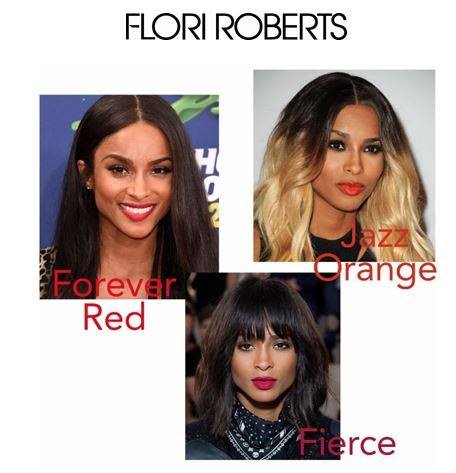 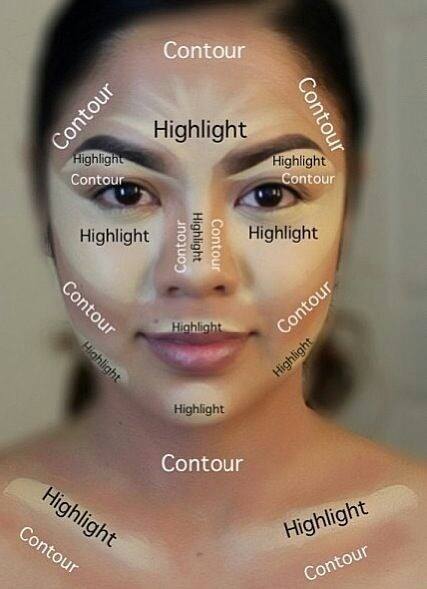 